Практическая работа «Графические примитивы»
Выполнив данную практическую работу, вы научитесь: Создавать простейший рисунок, используя графические примитивы и встроенные инструменты графического редактора Paint.
Задание. Домик 
Алгоритм, выполнения задания:Выберите прямоугольник Выберите настройку: рамка с заполнениемВыберите основной цвет – черный, а фоновый – серыйИзобразите фасад домаВыберите прямоугольникВыберите настройку: рамка с заполнением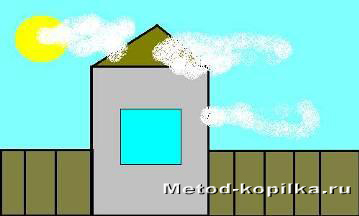 Выберите основной цвет – черный, а фоновый – голубойНарисуйте окноВозьмите инструмент линияНарисуйте крышуЗалейте крышу коричневым цветомВыберите прямоугольникВыберите настройку: рамка Примерьтесь ближе к фасаду дома и изобразите заборВыберите инструмент линия и разбейте забор на доскиЗалейте фон рисунка голубым цветом – это небоДорисуйте облака и солнце.Сохраните рисунок в своей папке под именем домик.
Задание. Мордашка 

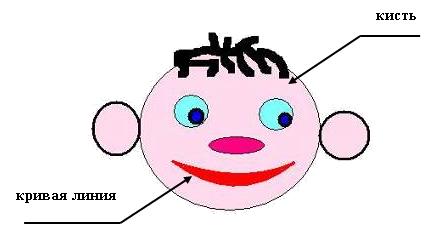 
Результат покажите учителю. 